Date: 30 Jan, 2012REPORT OF THE WRC-12 AGENDA ITEM COORDINATOR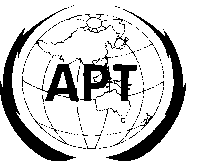 ASIA-PACIFIC TELECOMMUNITYAPT Coordination Meetings During RA-12 and WRC-12APT Coordination Meetings During RA-12 and WRC-12Agenda Item No.: 1.3Name of the Coordinator ( with Email): Bill McDonald (Australia); ozspec@iprimus.com.auIssues: to consider spectrum requirements and possible regulatory actions, including allocations, in order to support the safe operation of unmanned aircraft systems (UAS), based on the results of ITU-R studies, in accordance with Resolution 421 (WRC-07);APT Proposals: In doc 26, add 3 we made proposals supporting the operation of terrestrial UAS (using a new AM(R)S allocation and Method B) and satellite UAS (using an existing AMS(R)S allocation and Method A1) in a single frequency band 5 030-5 091 MHz.  Although not specifically mentioned in our proposals we are taking every opportunity at the Agenda item 1.3 meetings to oppose other frequency bands and methods.Status of the APT Proposals:As at the end of the first week, the APT proposals have been well received.  We have continued to strongly push our support for a single frequency band (5 030-5 091 MHz) for terrestrial and satellite UAS.  We have also taken the opportunity to intervene when appropriate to oppose other frequency bands such as the (non-safety) Ku FSS bands under Method A3 and the 15.4-15.7 GHz band which the APT is supporting for radiolocation under AI 1.21. As discussed at last week’s APT meeting, our China colleagues have been supporting the 5 091-5 150 MHz band for terrestrial UAS due to their specific concerns on protection of their MLS systems in the 5 030-5 091 MHz band.  However, they have little to no support.  As the APT opposes the 5 091-5 150 MHz band for terrestrial UAS we cannot support China on their proposal.Issues to be discussed at the Coordination Meeting:Nothing specific except to note that it is likely that there will be significant debate this week on the Method A3 Ku FSS band proposal made by four Region 2 administrations in doc 98.   Last week there was major opposition to this proposal (from RCC, CEPT, ICAO, APT, Iran, NZ and others) and it is noted that CITEL does not support the proposal.   Comments/Remarks by the Coordinator:None.